Formulário de Matrícula – 2023Observações: O não cumprimento destas normas acarretará no encerramento do vínculo com o CEPV-UEL, gerando vaga ao(à) próximo(a) candidato(a) da lista de espera. Estará sujeito a exclusão do CEPV-UEL, após ser formalmente advertido(a) o aluno ou aluna que:Tiver mais de duas faltas seguidas em uma semana, ou cinco alternadas em um mês, sem justificativa médica (ou equivalente).Demonstrar desinteresse ou desrespeitar os instrutores, estagiários, outros alunos ou ainda a coordenação do curso.Não acompanhar ou ausentar-se durante as aulas e demais atividades obrigatórias, sem prévia justificativa, conforme item nº 1.Permanecer na sala de aula com telefone celular ligado, perturbando o andamento das aulas, mesmo após ser advertido verbalmente pelo Instrutor.Separar carteira na sala para outras pessoas que não estiverem presentes (como reserva de lugar com capacetes, mochilas e outros pertences).Realizar inscrição para Simulados, Cursos, Eventos e outras atividades que gerem gastos à Instituição e deixarem de comparecer, sem justificativa médica (ou equivalente).Deixar de apresentar, diariamente, carteira de identificação para adentrar à sala de aula, ou apresentá-la para a chamada diária e ausentar-se das aulas, caracterizando falsidade de frequência. Descumprir o horário das aulas: - Segunda a Sexta - das 18 horas às 22 horas e 50 minutos, e aos sábados, das 14 às 18 horas.Deixar de cumprir, durante o período em que permanecer no Campus, as regras e normas de conduta aplicadas aos demais estudantes da UEL.O CEPV-UEL NÃO SE RESPONSABILIZA POR ITENS PESSOAIS, DEVENDO CADA ESTUDANTE ZELAR PELOS SEUS PERTENCES (APOSTILAS, DOCUMENTOS, DINHEIRO, CELULARES E OUTROS).CONCORDO COM OS TERMOS ACIMA MENCIONADOS SOBRE A MATRÍCULA DO CURSO ESPECIAL PRÉ-VESTIBULAR DA UEL.  LONDRINA, ___________________________	       ________________________________              Assinatura do Aluno			 		CEPV-UEL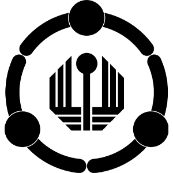 UNIVERSIDADE ESTADUAL DE LONDRINA CURSO ESPECIAL PRÉ-VESTIBULARTURMA – NOTURNONOME:  MATRÍCULA: RG:  SSP/      CPF:   DATA DE NASCIMENTO:    E-MAIL: TELEFONE CELULAR:  TEM WHATSAPP? SIM  NÃOTELEFONE PARA CONTATO: LÍNGUA ESTRANGEIRA PRETENDIDA:  Inglês    EspanholVOCÊ TEM ALGUMA DEFICIÊNCIA? SIM    NÃOSe sim, informe qual tipo e descreva se necessita de algum apoio/recurso específico 